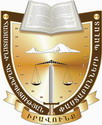 Կարգապահական գործ թիվ ԿԳ-17056Հայաստանի Հանրապետության փաստաբանների պալատի խորհրդի2017 թվականի նոյեմբերի 02-ի թիվ 169-րդ ԿԳ նիստիՈ Ր Ո Շ ՈՒ Մ  ԹԻՎ ԿԳ/99-ԱՓԱՍՏԱԲԱՆ ՀԱՅԿ ԱԼՈՒՄՅԱՆԻՆ ԿԱՐԳԱՊԱՀԱԿԱՆ ՊԱՏԱՍԽԱՆԱՏՎՈՒԹՅԱՆ ԵՆԹԱՐԿԵԼՈՒ  ՀԱՐՑԸ ՔՆՆԱՐԿԵԼՈՒ ՄԱՍԻՆՀայաստանի Հանրապետության փաստաբանների պալատի (այսուհետ` նաև Պալատ) խորհուրդը` նախագահող փաստաբան Սիմոն Բաբայանի, անդամներ` Կարապետ Աղաջանյանի, Մելանյա Առուստամյանի, Սեդրակ Ասատրյանի, Տիգրան Խուրշուդյանի, Նելլի Հարությունյանի, Կարեն Մեժլումյանի, Տարոն Սիմոնյանի կազմով, քարտուղարությամբ Պալատի կարգապահական գործերը համակարգող՝ Նոննա Համբարձումյանի, քննության առնելով փաստաբան՝ Հայկ Ալումյանին (արտոնագիր 284) կարգապահական պատասխանատվության ենթարկելու հարցը,ՊԱՐԶԵՑ՝Կարգապահական վարույթ հարուցելու առիթը և հիմքը.20.07.2017թ. Պալատ է մուտքագրվել Երևան քաղաքի Կենտրոն և Նորք-Մարաշ վարչական շրջանների ընդհանուր իրավասության դատարանի (այսուհետ, նաև՝ Դատարան) դատավոր Ա.Բեկթաշյանի՝ «Դատական սանկցիա կիրառելու մասին» 14.07.2017թ. որոշումը (այսուհետ` Որոշում), որում նշվել է, որ Դատարանի վարույթում քննվող թիվ ԵԿԴ/0298/01/16 քրեական գործով 2017թ. հուլիսի 14-ի դատական նիստի ժամանակ փաստաբան Հայկ Ալումյանն առանց նախագահող դատավորի թույլտվության լքել է դատական նիստերի դահլիճը:Դատարանը, վկայակոչելով ՀՀ քրեական դատավարության օրենսգրքի 73-րդ հոդվածի 5-րդ մասը և 314.1-րդ հոդվածը, 14.07.2017թ. կայացրել է «Դատական սանկցիա կիրառելու մասին» որոշում, որով որոշել է. «Պաշտպան Հայկ Ալումյանին պատասխանատվության ենթարկելու վերաբերյալ դիմել ՀՀ փաստաբանների պալատ»:Կարգապահական վարույթ հարուցելու մասին որոշումը. Հայաստանի Հանրապետության փաստաբանների պալատի նախագահի 01.08.2017թ. թիվ 214-Ա/ԿԳ-17056 որոշմամբ փաստաբան Հայկ Ալումյանի  (արտոնագիր թիվ 284) նկատմամբ հարուցվել է կարգապահական վարույթ` Հայաստանի Հանրապետության փաստաբանների պալատի ընդհանուր ժողովի կողմից 11.02.2012թ. թիվ 1/4-Լ որոշմամբ հաստատված Փաստաբանի վարքագծի կանոնագրքի (այսուհետ` Կանոնագիրք) 4.1 կետի պահանջների խախտման հատկանիշներով: 03.08.2017թ. կարգապահական գործը հանձնվել է կարգապահական գործը նախապատրաստող անձ Ռիմա Մխիթարյանին:Դիմողի և Պատասխանողի համառոտ բացատրությունները, վկաների ցուցմունքները.3.1. Դիմողի համառոտ բացատրությունները.Դիմողը սույն կարգապահական գործով հրավիրված նիստերին չի ներկայացել և այլ դիրքորոշում, քան դատական սանկցիայում նշված է, չի ներկայացրել:3.2.Պատասխանողի համառոտ բացատրությունները.«Փաստաբանության մասին» ՀՀ օրենքի 39.3-րդ հոդվածի 2-րդ մասի համաձայն՝ փաստաբան Հայկ Ալումյանին առաջարկվել է ներկայացնել բացատրություն՝ ներկայացված դիմումի վերաբերյալ: Փաստաբանը սույն կարգապահական գործը նախապատրաստողին, ինչպես նաև կարգապահական գործի ըստ էության քննության ընթացքում ներկայացրել է բացատրություն՝ նիստերի դահլիճից հեռանալը հիմնավորելով այն հանգամանքով, որ իր պաշտպանյալը հեռացված է եղել դատական նիստերի դահլիճից, սակայն լրացած է եղել փաստացի հեռացված լինելու ժամանակը, մինչդեռ դատարանը պարզաբանել է, որ սանկցիայի ժամկետը հաշվարկվում է միայն դատական նիստերի ժամերով: Ինքն իր անհամաձայնությունն է հայտնել օրենքի նման մեկնաբանման հետ և հայտարարել է, որ նման պայմաններում չի կարող մասնակցել դատական նիստին, որին ի պատասխան նախագահող դատավորն ասել է «Դա Ձեր իրավունքն է»: Պատասխանողը նշել է, որ դրանից հետո ինքը շնորյակալություն է հայտնել իր իրավունքների նման պարզաբանման համար և լքել  դատական նիստերի դահլիճը: Միաժամանակ Պատասխանողը նշել է, որ Դատարանը որոշումը կայացրել է առանց խորհրդակցական սենյակ հեռանալու, առանց հարուցված միջնորդության վերաբերյալ իր կարծիքը լսելու, ինչը բավարար հիմք է իր նկատմամբ հարուցված կարգապահական վարույթը կարճելու համար:Ի լրումն ներկայացված բացատրության Պատասխանողը ներկայացրել դատական նիստի ձայնային արձանագրման կրիչը և համակարգչային եղանակով արված վերծամումը, որի համաձայն Պատասխանողի` դատական դահլիճը լքելու պահին Դատարանի և փաստաբանի միջև տեղի է ունենում հետևյալ երկխոսությունը.«Հայկ Ալումյան: Ուրեմն, (...) ես պահանջում եմ, որպեսզի իմ պաշտպանյալը գտնվի էստեղ։Դատավոր: Կարողանում մասնակցել...։ Երեք ժամը կլրանա, կգտնվի։ Հայկ Ալումյան: Չէ Երեք ժամը վաղուց է լրացել։ Ես պահանջում եմ։Դատավոր: Նստե՛ք, պարո՛ն Ալումյան, նստե՛ք։Հայկ Ալումյան: Դե, ուրեմն, ես էստեղ չեմ գտնվելու։Դատավոր: Չեք գտնվի՞:Հայկ Ալումյան: Հա։Դատավոր:Ձեր իրավունքն ա դա։Հայկ Ալումյան: Իմ իրավունքն է։ Շնորհակալություն իմ իրավունքը պարզաբանելու համար։Դատավոր: Դատարանը ես մեկ անգամ արձանագրում է` պարոն Ալումյանը խանգարում է դատական նիստերի բնականոն ընթացքը։ Դատական նիստը շարունակվում է ինքը դուրս է գալիս և հեռանում է: Այսինքն, միայն Դուք կարող եք անել դա։Հայկ Ալումյան: Դուք ասեցիք, որ իմ իրավունքն է չէ՞։ Դուք ասեցիք, որ իմ իրավունքն է:Դատավոր: Հեռացեք, դուրս եկեք։Դատավոր: Մենք ունենք նաև հանրային պաշտպան ներգրավելու որոշում, հիմա դատական նիստը երկու ժամով կնետաձգենք, որպեսզի հանրային պաշտպանին ներգրավվենք։ Երկու ժամ հետաձգվում է դատական նիստը։»3.3.Վկաների ցուցմունքները.Սույն կարգապահական գործով վկաներ չեն հրավիրվել:Կարգապահական գործը նախապատրաստողի եզրակացությունը, եզրակացության վերաբերյալ առարկությունները և գործի հանձնումը Խորհրդին.            20.09.2017թ. կարգապահական վարույթի գործը նախապատրաստողը կազմել է եզրակացություն, որում, ներկայացնելով սույն կարգապահական գործի շրջանակներում պարզաբանման ենթակա հարցերը և կողմերի դիրքորոշումները, հայտնել է, որ փաստաբանի վարքագծի խախտման վերաբերյալ վերջնական որոշումը ենթակա է կայացման Խորհրդի կողմից:26.09.2017թ.գործը հանձնվել է Խորհրդին:Խորհրդի նիստը տեղի է ունեցել 2017 թվականի նոյեմբերի 2-ին, ժամը` 19:30-ին ՀՀ փաստաբանների պալատի վարչական շենքում (ք.Երևան, Զաքիյան 7-2, 4-րդ հարկ, թիվ 12 սենյակ): Գործի հանգամանքները` առկա ապացույցների վկայակոչմամբԿանոնագրքի հավելվածը հանդիսացող «Փաստաբանի նկատմամբ կարգապահական վարույթի իրականացման կարգի» (այսուհետ նաև՝ Կարգ) 22-րդ հոդվածի 3-րդ մասի համաձայն՝ Խորհուրդը հիմք է ընդունում Նախապատրաստողի եզրակացությամբ հաստատված փաստերը, բացառությամբ այն դեպքի, երբ գործում գտնվող ապացույցները կամ Խորհրդին ներկայացված լրացուցիչ ապացույցները` սույն կարգին համապատասխան գնահատելու արդյունքում Խորհուրդն այլ եզրահանգման է գալիս:  Խորհուրդը ուսումնասիրելով գործում առկա ապացույցները, հաշվի առնելով նաև Կարգապահական գործը նախապատրաստողի եզրակացությունը, հաստատված է համարում հետևյալ փաստերը`Երևան քաղաքի Կենտրոն և Նորք-Մարաշ վարչական շրջանների ընդհանուր իրավասության դատարանի վարույթում գտնվող թիվ ԵԿԴ/0298/01/16 քրեական գործով ամբաստանյալ Վահան Գրիգորի Շիրխանյանի պաշտպանությունը իրականացրել է փաստաբան Հայկ Ալումյանը: 14.07.2017 թվականին կայացած հերթական դատական նիստին պաշտպան Հայկ Ալումյանը, առարկելով դատավորի՝ իր պաշտպանյալի նկատմամբ դատական սանկցիա կիրառելիս դրա ժամանակահատվածի հաշվարկման կարգի դեմ, հայտնել է, որ լրացած է եղել իր պաշտպանյալի՝ դատական նիստերի դահլիճից փաստացի հեռացված լինելու ժամանակը, մինչդեռ դատարանը պարզաբանել է, որ սանկցիայի ժամկետը հաշվարկվում է միայն դատական նիստերի ժամերով:Փաստաբանը, իր անհամանաձայնությունը հայտնելով օրենքի նման մեկնաբանման հետ, հայտարարություն է անում, որ նման պայմաններում չի կարող մասնակցել դատական նիստին և պատրաստվում է հեռանալ դատական նիստերի դահլիճից, ինչին ի պատասխան նախագահող Դատավորը հնչեցնում է «Դա Ձեր իրավունք է», «Հեռացեք, դուրս եկեք» արտահայտությունները: Փաստաբանի` դատական դահլիճը լքելու պահին Դատարանի և փաստաբանի միջև տեղի է ունենում հետևյալ երկխոսությունը՝Այնուհետև, դատավորը հայտարարում է, որ երկու ժամով հետաձգում է դատական նիստը՝ հանրային պաշտպան ներգրավելու նպատակով: Նախագահող դատավորը, վերադառնալով դատական նիստերի դահլիճ, շարունակում է գործի քննությունը և տեղում որոշում է կայացնում բավարարել մեղադրողի միջնորդությունը և պաշտպան Հ.Ալումյանի նկատմամբ կիրառել դատական սանկցիա, այն է՝ պատասխանատվության ենթարկելու համար դիմել ՀՀ փաստաբանների պալատ: Դատարանը նշված որոշումը կայացրել է առանց խորհրդակցական սենյակ հեռանալու՝ հրապարակելով այն դատական նիստերի դահլիճում:Վերը շարադրված բոլոր փաստերը հաստատվում են 14.07.2017 թվականի դատական նիստի ձայնագրառման կրիչով, Պատասխանողի բացատրությամբ: Պատասխանողի անձը բնութագրող հանգամանքները.Պալատի ընդհանուր դեպարտամենտի ղեկավարի կողմից տրամադրված տեղեկանքի համաձայն՝Հայկ Ալումյանը փաստաբան է հանդիսանում 06.09.1996թ., և 2006-2017թթ. ընկած  ժամանակահատվածում վերջինիս նկատմամբ 4 անգամ հարուցվել է կարգապահական վարույթ:֊ 26.11.2009թ. թիվ 30/8 որոշմամբ ենթարկվել է կարգապահական պատասխանատվության՝ Կանոնագրքի 4.1 կետի խախտման հատկանիշներով (կարգապահական տույժը մարվել է)֊ 08.11.2013թ. թիվ 39ԿԳ/1 որոշմամբ 4.1 կետի հիմքով հարուցված կարգապահական վարույթը կարճվել է֊ 17.08.2017թ. թիվ ԿԳ/72-Ա որոշմամբ 4.1 կետի հիմքով հարուցված կարգապահական վարույթը կարճվել է֊ 01.09.2017թ. թիվ 261-Ա/ԿԳ-17088 «Փաստաբանության մասին» ՀՀ օրենքի 19-րդ հոդվածի 1-ին մասի 1-ին կետ, Կանոնագրքի 4.1 կետի հիմքով հարուցված կարգապահական վարույթը գտնվում է նախապատրաստման փուլում Փաստաբանը գործող կարգապահական տույժ չունի:Պալատի խորհրդի պատճառաբանված եզրակացությունը և որոշումը.Պալատի խորհուրդը գտնում է, որ փաստաբան Հայկ Ալումյանի նկատմամբ հարուցված կարգապահական վարույթը ենթակա է կարճման հետևյալ պատճառաբանությամբ. «Փաստաբանության մասին» ՀՀ օրենքի (այսուհետ՝ նաև Օրենք) 39-րդ հոդվածի առաջին մասի համաձայն` փաստաբանը ենթակա է կարգապահական պատասխանատվության սույն օրենքի և փաստաբանի վարքագծի կանոնագրքի պահանջները խախտելու համար:ՀՀ քրեական դատավարության օրենսգրքի (այսուհետ՝ նաև ՔԴՕ) 313-րդ հոդվածի համաձայն` 1. Այն բոլոր հարցերի առթիվ, որոնք լուծվում են դատարանի կողմից դատական քննության ժամանակ, դատարանը որոշումներ է կայացնում: 2. Գործը լրացուցիչ քննության ուղարկելու, կարճելու կամ կասեցնելու, խափանման միջոցը փոխելու կամ վերացնելու, բացարկների, փորձաքննություն նշանակելու մասին որոշումները դատարանը կայացնում է խորհրդակցական սենյակում և դրանք պետք է շարադրված լինեն առանձին փաստաթղթերի ձևով` ստորագրված դատարանի ամբողջ կազմի կողմից: 3. Մյուս բոլոր որոշումները դատարանի հայեցողությամբ կարող են կայացվել կամ վերոհիշյալ կարգով, կամ տեղում դատավորների խորհրդակցելուց հետո` որոշումը մտցնելով դատական նիստի արձանագրության մեջ: 4. Դատական քննության ժամանակ դատարանի կայացրած որոշումները հրապարակվում են:ՀՀ դատական օրենսգրքի 63-րդ հոդվածի 7-րդ և ՔԴՕ-ի 3141 հոդվածի 7-րդ մասերի համաձայն` գործի քննությանը մասնակցող դատախազի և գործի քննությանը որպես կողմի ներկայացուցիչ կամ պաշտպան մասնակցող փաստաբանի նկատմամբ կարող են կիրառվել սույն հոդվածի 1-ին մասի 1-ին և 4-րդ կետերով նախատեսված սանկցիաները: Գլխավոր դատախազին կամ Փաստաբանական պալատ դիմելն իրականացվում է նույն դատական նիստում կայացվող դատարանի առանձին որոշմամբ: Սույն հոդվածի 1-ին մասի 4-րդ կետով նախատեսված դատական սանկցիան պարտադիր հիմք է դատախազի կամ փաստաբանի նկատմամբ կարգապահական վարույթ հարուցելու համար:Այսպիսով, ՔԴՕ-ի 3141-րդ հոդվածի 7-րդ մասը փաստաբանի նկատմամբ սանկցիա կիրառելու համար նախատեսում է երեք պահանջ, որոնց միաժամանակյա առկայությունը պարտադիր է, որպեսզի դատական սանկցիան համարվի իրավաչափ առիթ և հիմք Խորհրդի կողմից փաստաբանին կարգապահական պատասխանատվության ենթարկելու համար`Դատարանը սանկցիա կիրառելու մասին որոշումը պետք է կայացնի նույն դատական նիստում,Դատարանը սանկցիա կիրառելու մասին պետք է կայացնի առանձին որոշում` կոնկրետ փաստաբանի նկատմամբ կարգապահական վարույթ հարուցելու համար ՀՀ փաստաբանների պալատ դիմելու մասին, Դատարանը պետք է դիմի ՀՀ փաստաբանների պալատին` իր կողմից կայացրած առանձին որոշումը ՀՀ փաստաբանների պալատին հանձնելու միջոցով:Ինչպես երևում է դատական նիստի ձայնագրությունից՝ «Դատական սանկցիա կիրառելու մասին» իր 14.07.2017 թվականի որոշումը դատարանը կայացրել է՝ առանց խորհրդակցական սենյակ հեռանալու: Ակնհայտ է, որ տվյալ դեպքում դատարանը, Պատասխանողի նկատմամբ սանկցիա կիրառելու վերաբերյալ հիշյալ որոշումը տեղում կայացնելով, խախտել է ՀՀ քրեական դատավարության օրենսգրքով նախատեսված՝ համապատասխան որոշում կայացնելու համար սահմանված պահանջները` չի հեռացել խորհրդակցական սենյակ՝ որոշում կայացնելու, այլ այն կայացրել է տեղում: Նշված հանգամանքները վկայում են, որ բացակայում է «Պատասխանատվության ենթարկելու վերաբերյալ դիմումով համապատասխանաբար գլխավոր դատախազին կամ Փաստաբանական պալատ դիմելը» դատական սանկցիայի իրավաչափության երեք պայմաններից մեկը, որպիսի հանգամանքը զրկում է դատարանի կողմից կիրառված սանկցիան իրավաչափության և վավերության հատկանիշից: Հարկ է նաև նշել, որ Պալատի խորհուրդը նշված հարցի վերաբերյալ  բազմիցս արտահայտել է իր դիրորոշումը՝ «Փաստաբան Հովիկ Արսենյանի նկատմամբ կարգապահական վարույթ հարուցելու հարցը քննարկելու մասին» 2007 թվականի հունիսի 7-ի թիվ 9/1-Ա, «Փաստաբան Կրոմվել Գրիգորյանինկարգապահական պատասխանատվության ենթարկելու հարցը քննարկելու մասին (ԿԳ-09034)» 2010 թվականի փետրվարի 25-ի թիվ 5/2–Ա, «Փաստաբաններ Լուսինե Գրիգորյանին, Վաղարշակ Գևորգյանին, Անահիտ Ավետիսյանին, Ռուբեն Ռշտունուն և Համլետ Մկրտչյանին կարգապահական պատասխանատվության ենթարկելու հարցը քննարկելու մասին» 2011 թվականի ապրիլի 4-ի թիվ 7/10-Ա, «Փաստաբան Հրանտ Գևորգյանին կարգապահական պատասխանատվության ենթարկելու հարցը քննարկելու մասին» 2012 թվականի հուլիսի 23-ի թիվ 8-ԿԳ/1-Ա, «Փաստաբան Գեորգի Մելիքյանինկարգապահական պատասխանատվության ենթարկելու հարցը քննարկելու մասին (ԿԳ-16069)» 2016 թվականի նոյեմբերի 18-ի թիվ 164-Ա, «Փաստաբան Վահագն Մանուկյանին կարգապահական պատասխանատվության ենթարկելու հարցը քննարկելու մասին (ԿԳ-15169)» 2016 թվականի փետրվարի 1-ի թիվ 15-Ա  որոշումներովև նման իրավիճակներում կարճել է կարգապահական վարույթները, քանի որ բացակայել է դատական սանկցիան՝ նույն դատական նիստում կայացվող դատարանի առանձին որոշումը՝ Պալատ դիմելու մասին։Հիմք ընդունելով վերոգրյալը Խորհուրդը գտնում է, որ բացակայում է փաստաբանին կարգապահական պատասխանատվության ենթարկելու հիմքը` դատական սանկցիան՝ նույն դատական նիստում կայացվող դատարանի առանձին որոշումը՝ Պալատ դիմելու մասին:Քննարկելով փաստաբանի վարքագծի Պալատի խորհուրդը հարկ է համարում անդրադառնալ նաև նշված քրեական գործով Նախագահող դատավորի գործողություններին: Դատական նիստի ձայնագրությունից պարզ է դառնում, որ դատարանն ըստ էության փաստաբանի կողմից դատական նիստերի դահլիճը լքելը դիտարկել է որպես վերջինիս վերապահված հայեցողական իրավունքի իրացման հնարավորություն և նույնիսկ ուղղորդել է, որպեսզի փաստաբանն այն իրացնի:Այսպես՝ դատավորի և փաստաբանի միջև տեղի ունեցած երկխոսությունից հետևում է, որ նախքան փաստաբանի կողմից դատական նիստերի դահլիճը լքելը, վերջինս հայտարարում է այդ մասին, ինչին ի պատասխան նախագահող Դատավորը հնչեցնում է «Դա Ձեր իրավունք է», «Հեռացեք, դուրս եկեք» արտահայտությունները: Այս երկխոսությունից բխում է, որ ըստ էության նախագահող դատավորը թույլատրել է պաշտպան Հայկ Ալումյանին հեռանալ դատական նիստերի դահլիճից:Այս պայմաններում Խորհուրդը գտնում է, որ փաստաբան Հայկ Ալումյանի նկատմամբ հարուցված կարգապահական վարույթը ենթակա է կարճման՝ փաստաբանին կարգապահական պատասխանատվության ենթարկելու հիմքի առկայությունը հիմնավորված չլինելու հիմքով:Միևնույն ժամանակ, Խորհուրդը գտնում է, որ նշված հանգամանքներում փաստաբանի վարքագիծը չի հակասում Փաստաբանի վարքագծի Կանոնագրքի 4.1. ենթակետի պահանջներին:Ելնելով վերոշարադրյալից և ղեկավարվելով «Փաստաբանության մասին» ՀՀ օրենքի 10-րդ հոդվածի 5-րդ մասի, 39-րդ  հոդվածի 1-ին մասի, 39.7. հոդվածի 5-րդ մասի 2-րդ կետի, 39.8. հոդվածի 1-ին մասի 2-րդ կետի, Հայաստանի Հանրապետության փաստաբանների պալատի կանոնադրության 16.26-րդ կետի, Կարգի 28-րդ հոդվածի 1-ին մասի 2-րդ կետի, 30-րդ հոդվածի 5-րդ մասի պահանջներով  Խորհուրդը`		Ո Ր Ո Շ Ե Ց՝Պալատի նախագահի 01.08.2017թ. թիվ 214-Ա/ԿԳ-17056 որոշմամբ՝ փաստաբան Հայկ Ալումյանի (արտոնագիր 284) նկատմամբ հարուցված կարգապահական վարույթը կարճել:Պալատի աշխատակազմի ղեկավարին` սույն որոշման մասին իրազեկել կողմերին:Ծանոթություն.Սույն որոշումը կարող է բողոքարկվել դատական կարգով՝ այն ստանալու օրվանից մեկամսյա ժամկետում: Սույն որոշումն ուժի մեջ է մտնում սույն կետով նախատեսված բողոքարկման ժամկետն անցնելուց հետո:ՀՀ փաստաբանների պալատի խորհրդիկարգապահական գործովնիստը նախագահող`                               		      Սիմոն Բաբայան